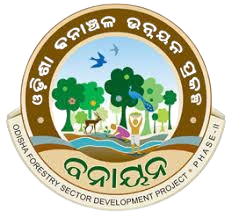 APPLICATION FORM14. Employment History: (Use separate sheets if required)Post Applied for:Joke: A/toc/t Bank Dre jPost Applied for:Joke: A/toc/t Bank Dre jAttach a Self Attested Photograph(3cmx4cm)Attach a Self Attested Photograph(3cmx4cm)Attach a Self Attested Photograph(3cmx4cm)1. First Name:                                                Last Name:              1. First Name:                                                Last Name:              1. First Name:                                                Last Name:              1. First Name:                                                Last Name:              1. First Name:                                                Last Name:              1. First Name:                                                Last Name:              1. First Name:                                                Last Name:              1. First Name:                                                Last Name:              2. Date of Birth: (Certificate of proof to be attached)2. Date of Birth: (Certificate of proof to be attached)2. Date of Birth: (Certificate of proof to be attached)2. Date of Birth: (Certificate of proof to be attached)2. Date of Birth: (Certificate of proof to be attached)3. Sex:3. Sex:3. Sex:4. Present Contact Address:6. Permanent Contact Address:4. Present Contact Address:6. Permanent Contact Address:4. Present Contact Address:6. Permanent Contact Address:4. Present Contact Address:6. Permanent Contact Address:4. Present Contact Address:6. Permanent Contact Address:5. Permanent Telephone No:    (STD Code) Number:5. Permanent Telephone No:    (STD Code) Number:5. Permanent Telephone No:    (STD Code) Number:4. Present Contact Address:6. Permanent Contact Address:4. Present Contact Address:6. Permanent Contact Address:4. Present Contact Address:6. Permanent Contact Address:4. Present Contact Address:6. Permanent Contact Address:4. Present Contact Address:6. Permanent Contact Address:7. Present Telephone No:    (STD Code)Office Number:7. Present Telephone No:    (STD Code)Office Number:7. Present Telephone No:    (STD Code)Office Number:8. Email Address:8. Email Address:9.Mobile No:9.Mobile No:9.Mobile No:10. Computer Literacy: Mention all software(s) known/used10. Computer Literacy: Mention all software(s) known/used10. Computer Literacy: Mention all software(s) known/used10. Computer Literacy: Mention all software(s) known/used10. Computer Literacy: Mention all software(s) known/used11. Education: 1- High School onwards,11. Education: 1- High School onwards,11. Education: 1- High School onwards,11. Education: 1- High School onwards,11. Education: 1- High School onwards,11. Education: 1- High School onwards,11. Education: 1- High School onwards,11. Education: 1- High School onwards,DegreeInstitute/BoardInstitute/BoardYearDivision/Marks (%)Division/Marks (%)SubjectsFull/Part Time/Distance LearningMatriculation+2 Arts/Sci/Comm+3 Arts/Sci/CommP.G.(Specialisation)ProfessionalOthers12. Employment Record:12. Employment Record:12. Employment Record:12. Employment Record:12. Employment Record:12. Employment Record:12. Employment Record:12. Employment Record:      Total years of post qualification experience:      Total years of post qualification experience:      Total years of post qualification experience:      Total years of post qualification experience:      Total years of post qualification experience:      Total years of post qualification experience:      Total years of post qualification experience:      Total years of post qualification experience:      Years of experience in Government      Years of experience in Government      Years of experience in Government      Years of experience in Government      Years of experience in Government      Years of experience in Government      Years of experience in Government      Years of experience in GovernmentPage-2Page-2Page-2Page-213. Level of Proficiency in Computers13. Level of Proficiency in Computers13. Level of Proficiency in Computers13. Level of Proficiency in ComputersMS Office ProgramAbility to useAbility to useAbility to useMS Office ProgramPoorFairGoodMSWORDMS POWER POINTMS EXCELMS ACCESSOther (Please specify)Starting with your present employment, list in reverse order all the employments you have had in the space below:Starting with your present employment, list in reverse order all the employments you have had in the space below:Starting with your present employment, list in reverse order all the employments you have had in the space below:Starting with your present employment, list in reverse order all the employments you have had in the space below:OrganizationDesignationKey ResponsibilitiesPeriod15. Current Employment15. Current EmploymentJob DescriptionEmoluments and other allowance of anyPage-3Page-3Page-316. Relevant Experience : Please highlight relevant experience possessed by you relating to key respects of the job in the space below :16. Relevant Experience : Please highlight relevant experience possessed by you relating to key respects of the job in the space below :16. Relevant Experience : Please highlight relevant experience possessed by you relating to key respects of the job in the space below :Job ComponentOrganization (Please also provide details of exposure/responsibilities Handled)Exposure (in months)17. Medical History: Please give details of major health disabilities (covering congenital disorders, physical or mental disabilities of any sort, cardiac or pulmonary disorders, etc.):17. Medical History: Please give details of major health disabilities (covering congenital disorders, physical or mental disabilities of any sort, cardiac or pulmonary disorders, etc.):17. Medical History: Please give details of major health disabilities (covering congenital disorders, physical or mental disabilities of any sort, cardiac or pulmonary disorders, etc.):17. Medical History: Please give details of major health disabilities (covering congenital disorders, physical or mental disabilities of any sort, cardiac or pulmonary disorders, etc.):17. Medical History: Please give details of major health disabilities (covering congenital disorders, physical or mental disabilities of any sort, cardiac or pulmonary disorders, etc.):17. Medical History: Please give details of major health disabilities (covering congenital disorders, physical or mental disabilities of any sort, cardiac or pulmonary disorders, etc.):17. Medical History: Please give details of major health disabilities (covering congenital disorders, physical or mental disabilities of any sort, cardiac or pulmonary disorders, etc.):17. Medical History: Please give details of major health disabilities (covering congenital disorders, physical or mental disabilities of any sort, cardiac or pulmonary disorders, etc.):17. Medical History: Please give details of major health disabilities (covering congenital disorders, physical or mental disabilities of any sort, cardiac or pulmonary disorders, etc.):17. Medical History: Please give details of major health disabilities (covering congenital disorders, physical or mental disabilities of any sort, cardiac or pulmonary disorders, etc.):18. Joining Time: Please confirm your ability to relocate/be at DMU, Athmallik, Athmallik Forest Division and join within one month of selection. In case of any constraint-please elaborate in the space provided:In case of already employed person(s), NOC from present employer is to be attached.18. Joining Time: Please confirm your ability to relocate/be at DMU, Athmallik, Athmallik Forest Division and join within one month of selection. In case of any constraint-please elaborate in the space provided:In case of already employed person(s), NOC from present employer is to be attached.18. Joining Time: Please confirm your ability to relocate/be at DMU, Athmallik, Athmallik Forest Division and join within one month of selection. In case of any constraint-please elaborate in the space provided:In case of already employed person(s), NOC from present employer is to be attached.18. Joining Time: Please confirm your ability to relocate/be at DMU, Athmallik, Athmallik Forest Division and join within one month of selection. In case of any constraint-please elaborate in the space provided:In case of already employed person(s), NOC from present employer is to be attached.18. Joining Time: Please confirm your ability to relocate/be at DMU, Athmallik, Athmallik Forest Division and join within one month of selection. In case of any constraint-please elaborate in the space provided:In case of already employed person(s), NOC from present employer is to be attached.18. Joining Time: Please confirm your ability to relocate/be at DMU, Athmallik, Athmallik Forest Division and join within one month of selection. In case of any constraint-please elaborate in the space provided:In case of already employed person(s), NOC from present employer is to be attached.18. Joining Time: Please confirm your ability to relocate/be at DMU, Athmallik, Athmallik Forest Division and join within one month of selection. In case of any constraint-please elaborate in the space provided:In case of already employed person(s), NOC from present employer is to be attached.18. Joining Time: Please confirm your ability to relocate/be at DMU, Athmallik, Athmallik Forest Division and join within one month of selection. In case of any constraint-please elaborate in the space provided:In case of already employed person(s), NOC from present employer is to be attached.18. Joining Time: Please confirm your ability to relocate/be at DMU, Athmallik, Athmallik Forest Division and join within one month of selection. In case of any constraint-please elaborate in the space provided:In case of already employed person(s), NOC from present employer is to be attached.18. Joining Time: Please confirm your ability to relocate/be at DMU, Athmallik, Athmallik Forest Division and join within one month of selection. In case of any constraint-please elaborate in the space provided:In case of already employed person(s), NOC from present employer is to be attached.19. Language Proficiency: Please confirm oral and written proficiency in languages known to you. Your assessment shall be tested at a later stage):19. Language Proficiency: Please confirm oral and written proficiency in languages known to you. Your assessment shall be tested at a later stage):19. Language Proficiency: Please confirm oral and written proficiency in languages known to you. Your assessment shall be tested at a later stage):19. Language Proficiency: Please confirm oral and written proficiency in languages known to you. Your assessment shall be tested at a later stage):19. Language Proficiency: Please confirm oral and written proficiency in languages known to you. Your assessment shall be tested at a later stage):19. Language Proficiency: Please confirm oral and written proficiency in languages known to you. Your assessment shall be tested at a later stage):19. Language Proficiency: Please confirm oral and written proficiency in languages known to you. Your assessment shall be tested at a later stage):19. Language Proficiency: Please confirm oral and written proficiency in languages known to you. Your assessment shall be tested at a later stage):19. Language Proficiency: Please confirm oral and written proficiency in languages known to you. Your assessment shall be tested at a later stage):19. Language Proficiency: Please confirm oral and written proficiency in languages known to you. Your assessment shall be tested at a later stage):LanguageAbility to ConverseAbility to ConverseAbility to ConverseAbility to ReadAbility to ReadAbility to ReadAbility to writeAbility to writeAbility to writeLanguagePoorFairGoodPoorFairGoodPoorFairGoodEnglishHindiOriyaOther (Please specify)Page-4Page-4Page-420. Understanding of Job; Skills, Interests and Experience of Relevance to your Application: Please read the Job Description available at the end of this form and use this page to describe why you are suitable for position. (within 200 words)20. Understanding of Job; Skills, Interests and Experience of Relevance to your Application: Please read the Job Description available at the end of this form and use this page to describe why you are suitable for position. (within 200 words)20. Understanding of Job; Skills, Interests and Experience of Relevance to your Application: Please read the Job Description available at the end of this form and use this page to describe why you are suitable for position. (within 200 words)21. Referees: Two persons to whom you have reported professionally it’s the recent past whom we can immediately approach for a reference21. Referees: Two persons to whom you have reported professionally it’s the recent past whom we can immediately approach for a reference21. Referees: Two persons to whom you have reported professionally it’s the recent past whom we can immediately approach for a reference                              Referee-1                              Referee-1Referee-2Name:Address:Address:Telephone:/Cell Number:Organization:Designation:Your Professional Relationship with the Referee:Your Professional Relationship with the Referee:Place:Date:                                                                                                     Signature of the ApplicantPlace:Date:                                                                                                     Signature of the ApplicantPlace:Date:                                                                                                     Signature of the Applicant